Reporting Report Cards will be sent home at the start of Week 10, both as a printed copy and an email. While formal interviews are not scheduled, please call the office if you wish to contact the teacher to talk about your child’s progress.Colour Explosion Fun Run Everyone is welcome to attend our Colour Fun Run on Friday 17 November from 2-3pm. More information will come home about this event in the coming weeks.Class PartiesClass parties will be held on the last Wednesday of term, 6 December. Classes will send home information about suggested food items to send with your child to share with their classmates.Friendly remindersAs the weather is heating up, we encourage our students to bring a water bottle and hat to school each day. Hats must have a brim such as the school hat or similar. This is part of the department’s Sun Safety policy. It can get quite cool inside the classrooms so some students may wish to bring a jumper to wear in class. As these are expensive items, please ensure they have your child’s name on them. Every year we have many unclaimed items. Please send a small brain snack that can be eaten quickly during the morning session.How to contact the Year 4 team:4A – Melissa Williams			mwood336@eq.edu.au4B – Rebecca Johns (M-Th)		rjohn307@eq.edu.au         Kylie Neill (F) 			thill224@eq.edu.au4C – Zoe Poljakow			zpolj2@eq.edu.auSEP Teacher – Deb Barra-Howard  (4/5/6A)		dbarr92@eq.edu.auLine Manager – Janelle Pepperdene 	jpepp13@eq.edu.au Please email or phone the school on 47 595 333 to leave a message for the teacher and they will phone you back when available.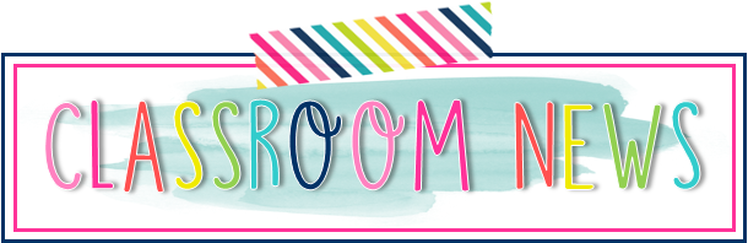 Year 4 Term 4 2023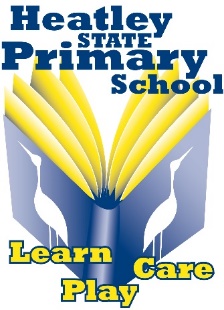 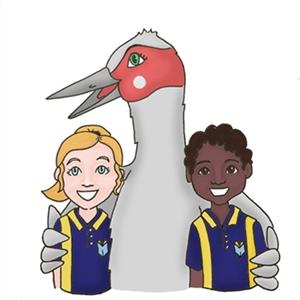 OctoberOctoberOctoberWk 1Monday 2 OctPublic Holiday Wk 1 Tuesday 3 OctP&C MeetingWk 2Mon 9 to Thurs 12 OctBook Fair (in the Library)Wk 4Tuesday 24 OctCamp Australia (new OHSC providers) Info NightWk 4Friday 27 OctDay for Daniel (Wear red)World Teacher’s DayWk 4 Friday 27 Oct Prep4Prep commences for 4 weeksNovemberNovemberNovemberWk 5Thursday 2 NovChappy’s Pancake BreakfastWk 5Friday 3 NovCrazy Sock DayWk 6Tuesday 7 NovP&C MeetingWk 6Friday 10 NovRemembrance Day CommemorationWk 7Friday 17 Nov 2-3pmFun Run (P&C Fundraiser)Wk 9Wed 29 NovYear 6 Regional Transition Day to High SchoolDecemberDecemberDecemberWk 10 Monday 4 DecReport cards sent home (email and printed)Wk 10Tuesday 5 DecAwards CeremonyWk 10Wednesday 6 DecYear 6 Graduation & Bowling PartyWk 10 Wednesday 6 DecClass Party DayWk 10Friday 8 DecLast day of Term 4English- Examining persuasion in advertisements and product packaging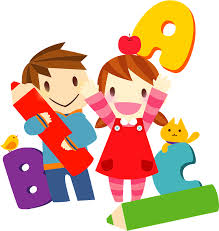 Students will be exploring and analysing persuasive techniques and how these techniques are used in advertising to target an audience. They will then do a focussed study on how advertising is used on cereal boxes. Mathematics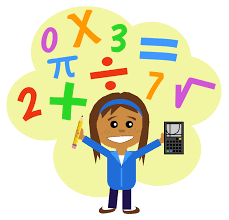 Students will continue their study of number and place value. They will be measuring area, mass and capacity. They will also be calculating change and problem solving with money.Science – Chemical Sciences – Properties Matter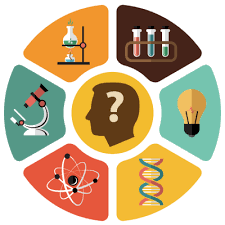 Students will investigate the physical properties of materials and consider how these properties influence the selection of materials for particular purposes. They will plan, conduct, evaluate and report on an investigation into the properties of ochre.  They will also learn about uses of ochre by our First Nations peoples.HASS (Humanities and Social Sciences) 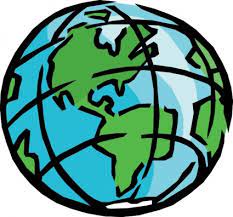 Early exploration and settlement - Taught across Sem 2Students will explore early Australian history, which looks at First Australian cultures and the arrival of European convicts and settlers.PE – (Physical Education) - Tracy Riley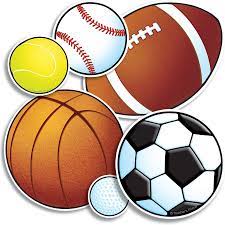 Let me entertain youStudents perform the refined fundamental movement skills of throwing, catching and balancing and apply movement concepts to solve movement challenges.Design and Technologies – Jo Anning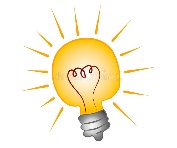 This is a STEM focussed multi-disciplinary unit linked to Science. Students will investigate how forces and the properties of materials affect the behaviour of the pinball games. Students will design, make and evaluate games and a games environment using scientific concepts of force.Digital Literacies and NAPLAN Preparation – Jenna Frenken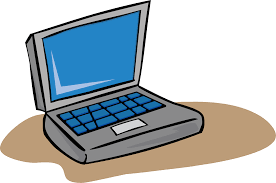 Students will engage in a number of online activities including typing practice and familarisation with question types and skills in preparation for NAPLAN in Term 1 next year.The Arts – Music Specialist – Michelle Rush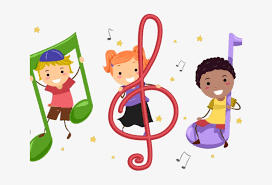 Students will work in small groups to perform a song using tuned instruments and vocals.The Arts – Media Arts - Design a cereal box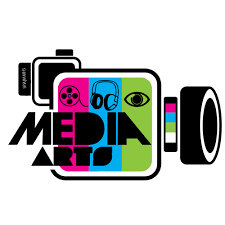 Students describe similarities and differences between cereal boxes and other advertisements. They experiment with design (layout, text, colour, image) and media technologies (desktop publishing, photography, image manipulation) to appeal to a target audience.Booklists for 2024The booklist for 2024 will be sent home with the printed copy of the report cards at the end of this term. The booklist for next year is also available on our website or from the office. Maths Textbook for 2024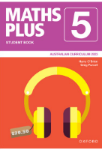 Years 3-6 will require a Maths Plus textbook next year. This can be purchased from the school office for $25 at the start of the school year. Please note this is a new version to support V9 of the Australian Curriculum and has 2023 on the cover.Book Fair Book Fair will be held in the Library from Monday 9 October to Thursday 12 October. This is a great chance to buy some Christmas presents. More information is available in the Newsletter and on our website and our Facebook page.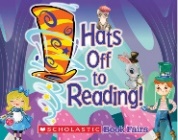 Attendance rewards – Try for 5! 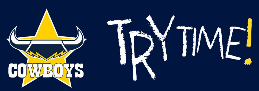 Students with greater than 90% attendance for Term 4 will go into the draw at the end of this term for a chance to win one of these amazing prizes – hockey table, football table, Kingpin voucher, Event Cinema voucher and Cowboys merchandise pack. Make every day count!